MODELLO DICH_DOMANDA_PARTECIPAZIONEAL COMUNE DI TORRE DE’ ROVERIPROCEDURA APERTA PER L’AFFIDAMENTO DEL  SERVIZIO DI TRASPORTO SCOLASTICO DEGLI ALUNNI. ANNI SCOLASTICI (2023/2024, 2024/2025, 2025/2026). CIG 98351427EDIl sottoscritto         	nato a	 		il   	residente nel Comune di 	Provincia   	Stato 	Via/Piazza 	n.  	nella sua qualità di 		_ dell’Impresa			 con sede legale nel Comune di 	Provincia           Cap. 		 Stato 	Via/Piazza 	n. 	_domicilio fiscale nel Comune di 	Provincia 	Cap. 	_Stato 	Via/Piazza 	n. _ 	sede operativa nel Comune di 	Provincia 	Cap. 	Stato 	Via/Piazza 	n. 	_codice fiscale 	partita I.V.A. n.  	Contatti di riferimento per le comunicazioni inerenti alla procedura in oggetto:telefono 		fax  	indirizzo di posta elettronica certificata (PEC)  		 e-mail		 nominativo referente: 	con espresso riferimento alla Ditta che rappresentaFORMULA ISTANZA DI AMMISSIONEalla procedura in oggetto a cui intende partecipare:come Impresa Singolacome Impresa Singola, pur facendo parte del Consorzio-------------------------------------------------- con sede in ----------------------------------via ---------------------------------------------- Codice Fiscale -------------------------------quale Impresa Capogruppo della Associazione Temporanea di Imprese, con le Ditte qui di seguito specificate-------------------------------------------------- con sede in ----------------------------------via ---------------------------------------------- Codice Fiscale --------------------------------------------------------------------------------- con sede in -----------------------------------via ---------------------------------------------- Codice Fiscale -------------------------------------------------------------------------------- con sede in ------------------------------------via ---------------------------------------------- Codice Fiscale -------------------------------quale Impresa Mandante della Associazione Temporanea di Imprese, con le Ditte qui di seguito specificate------------------------------------------------ con sede in ------------------------------------via ---------------------------------------------- Codice Fiscale --------------------------------------------------------------------------------- con sede in -----------------------------------via ---------------------------------------------- Codice Fiscale --------------------------------------------------------------------------------- con sede in -----------------------------------via ---------------------------------------------- Codice Fiscale -------------------------------quale Impresa Capogruppo del consorzio di imprese, con le Ditte qui di seguito designate esecutrici-------------------------------------------------- con sede in ----------------------------------via ---------------------------------------------- Codice Fiscale --------------------------------------------------------------------------------- con sede in -----------------------------------via ---------------------------------------------- Codice Fiscale -------------------------------------------------------------------------------- con sede in ------------------------------------via ---------------------------------------------- Codice Fiscale -------------------------------quale Impresa aggregata capofila dell’aggregazione tra imprese aderenti al contratto di rete ai sensi dell’art. 3, comma 4-ter, del D.L. 10 febbraio 2009 n. 5, convertito con Legge 9 aprile 2009, n. 33 e segnatamente tra l’impresa richiedente e le ulteriori imprese aggregate, qui di seguito specificate-------------------------------------------------- con sede in -----------------------------------via ---------------------------------------------- Codice Fiscale --------------------------------------------------------------------------------- con sede in -----------------------------------via ---------------------------------------------- Codice Fiscale --------------------------------------------------------------------------------- con sede in -----------------------------------via ---------------------------------------------- Codice Fiscale -------------------------------quale Impresa aggregata dell’aggregazione tra imprese aderenti al contratto di rete ai sensi dell’art. 3, comma 4-ter, del D.L. 10 febbraio 2009 n. 5, convertito con Legge 9 aprile 2009, n. 33 e segnatamente tra l’impresa aggregata capofila-------------------------------------------------- con sede in -----------------------------------via ---------------------------------------------- Codice Fiscale -------------------------------e le ulteriori imprese aggregate, qui di seguito specificate-------------------------------------------------- con sede in -----------------------------------via ---------------------------------------------- Codice Fiscale --------------------------------------------------------------------------------- con sede in -----------------------------------via ---------------------------------------------- Codice Fiscale --------------------------------------------------------------------------------- con sede in -----------------------------------via --------------------------------------------- Codice Fiscale -------------------------------come Consorzio di cui alla lettere b) e c) dell’articolo 45 del D.lgs. n. 50/2016 es.m.i. o GEIE, in proprioquale Consorzio di cui alla lettere b) e c) dell’articolo 45 del D.lgs. n. 50/2016 es.m.i. o GEIE per le seguenti Imprese Consorziate o facenti parte del GEIE-------------------------------------------------- con sede in -----------------------------------via ---------------------------------------------- Codice Fiscale --------------------------------------------------------------------------------- con sede in -----------------------------------via ---------------------------------------------- Codice Fiscale --------------------------------------------------------------------------------- con sede in -----------------------------------via ---------------------------------------------- Codice Fiscale -------------------------------(Relativamente ai Consorziati opera il divieto di partecipare alla gara in qualsiasi altra forma ed, in caso di aggiudicazione, i soggetti assegnatari della esecuzione dei lavori non potranno essere diversi da quelli suindicati).quale Impresa consorziata facente parte del Consorzio o del GEIE-------------------------------------------------- con sede in ---------------------------------------------------------------------------------------------------------------------------------------via ---------------------------------------------- Codice Fiscale -----------------------------------------------------------------------------------------------------------------------------------come	Società	Cooperativa	(specificare	la	tipologia)............................................................................................................................................................................................................................................................................................................come	Cooperativa	Sociale	(specificare	la	tipologia)............................................................................................................................................................................................................................................................................................................Ai sensi degli articoli 46 e 47 del D.P.R. n. 445/2000, consapevole delle sanzioni penali, nel caso di dichiarazioni non veritiere, di formazione o uso di atti falsi, richiamate dall’art. 76 del medesimo Decreto, nonché delle conseguenze amministrative di esclusione delle gare di cui al D.Lgs. n. 50/2016 e s.m.i. ed alla normativa vigente in materiaDICHIARASe impresa, dichiarare ai sensi della Legge n. 180/2011, se rientra nella seguente categoria:Grande Media Piccola Micro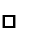 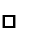 - che l’Impresa è iscritta:nel Registro delle Imprese della Camera di Commercio o all’albo provinciale delle imprese artigiane ai sensi della legge 25 gennaio 1994, n. 82 e del DM 7 Luglio 1997, n. 274 di…….…………………………………………………………………………………………………………………….per la seguente attività…………………..............................................................…………………………………………………………………………………………………………………………………………OGGETTO SOCIALE:COMPONENTI DEL CONSIGLIO DI AMMINISTRAZIONE(Presidente del C.d.A., Vicepresidente, Amministratore Unico, Amministratore Delegato, Consiglieri – specificare se muniti di rappresentanza)PROCURATORI E PROCURATORI SPECIALI (OVE PREVISTI – specificare se muniti di rappresentanza)QUALIFICA NOME COGNOMELUOGO DI NASCITA DATA DI NASCITA RESIDENZA CODICE FISCALEQUALIFICA NOME COGNOMELUOGO DI NASCITA DATA DI NASCITA RESIDENZACODICE FISCALECOLLEGIO SINDACALE(sindaci effettivi e supplenti)COMPONENTI ORGANISMO DI VIGILANZA (OVE PREVISTO)SOCI E TITOLARI DI DIRITTI SU QUOTE E AZIONI/PROPRIETARI(indicare quote percentuali di proprietà)(per le Imprese di altro Stato membro UE non residenti in Italia)Indicare i dati di iscrizione ad analogo registro sulla base della legislazione dello Stato in cui hanno sede legale(per i soggetti non tenuti all’obbligo di iscrizione al Registro delle Imprese della CCIAA, allegare al presente modello, apposita dichiarazione ai sensi del DPR 445/2000, con la quale si dichiara l’insussistenza dell’obbligo di iscrizione e si fornisca evidenza degli oggetti di attività);Dichiara, inoltrein quanto Cooperativa o Consorzio di Cooperative di essere iscritta all’Albo regionale cooperative sociali tenuto dal Ministero delle Attività Produttive ai sensi del D.M. del 23/6/04, per attività inerenti all’oggetto dell’appaltoIndicare :l'attività:.........................................................................................................i dati di iscrizione:..................................................................................l'oggetto sociale:....................................................................................le generalità delle persone che rappresentano legalmente la cooperativa:Sig. …………………………………………………………………………………………………………………………………nato a ....................................................	il ……………………………………………...residente a  ……………………………  Via ……………………………………………………………………………..Sig. …………………………………………………………………………………………………………………………………nato a ....................................................	il ……………………………………………...residente a  ……………………………  Via ……………………………………………………………………………..Sig. …………………………………………………………………………………………………………………………………nato a ....................................................	il ……………………………………………...residente a  ……………………………  Via ……………………………………………………………………………..Sig. …………………………………………………………………………………………………………………………………nato a ....................................................	il ……………………………………………...residente a  ……………………………  Via ……………………………………………………………………………..allegando copia conforme dell'Atto costitutivo e dello Statuto da cui risulti che l’oggetto sociale dell’operatore economico è coerente con l’oggetto del presente appalto e i nominativi dei legali rappresentanti.In quanto Cooperativa sociale di essere iscritta all'albo regionale delle cooperative sociali ai sensi della legge 381/91 per attività inerenti all’oggetto dell’appaltoIndicare : l'attività:..............................................................................................i dati di iscrizione:..................................................................................l'oggetto sociale:....................................................................................le generalità delle persone che rappresentano legalmente la cooperativa:Sig. …………………………………………………………………………………………………………………………………nato a ....................................................	il ……………………………………………...residente a  ……………………………  Via ……………………………………………………………………………..Sig. …………………………………………………………………………………………………………………………………nato a ....................................................   il ……………………………………………...residente a  ……………………………  Via ……………………………………………………………………………..Sig. …………………………………………………………………………………………………………………………………nato a ....................................................	il ……………………………………………...residente a  ……………………………  Via ……………………………………………………………………………..Sig. ………………………………………………………………………………………………………………………………nato a ....................................................	il ……………………………………………...residente a  ……………………………  Via ……………………………………………………………………………..allegando copia conforme dell'Atto costitutivo e dello Statuto da cui risulti che l’oggetto sociale dell’operatore economico è coerente con l’oggetto del presente appalto e i nominativi dei legali rappresentanti.In quanto ONLUS di essere iscritta all’Anagrafe delle ONLUS ex art. 11 del D.Lgs.n. 460/97 per attività inerenti all’oggetto dell’appalto Indicare :l'attività:..............................................................................................i dati di iscrizione:..................................................................................l'oggetto sociale:....................................................................................le generalità delle persone che rappresentano legalmente la cooperativa:Sig. …………………………………………………………………………………………………………………………………nato a ....................................................	il ……………………………………………...residente a  ……………………………  Via ……………………………………………………………………………..Sig. …………………………………………………………………………………………………………………………………nato a ....................................................	il ……………………………………………...residente a  ……………………………  Via ……………………………………………………………………………..Sig. …………………………………………………………………………………………………………………………………nato a ....................................................	il ……………………………………………...residente a  ……………………………  Via ……………………………………………………………………………..Sig. ………………………………………………………………………………………………………………………………nato a ....................................................	il ……………………………………………...residente a  ……………………………  Via ……………………………………………………………………………..allegando copia conforme dell'Atto costitutivo e dello Statuto da cui risulti che l’oggetto sociale dell’operatore economico è coerente con l’oggetto del presente appalto e i nominativi dei legali rappresentanti.DICHIARA ALTRESI’ai sensi e per gli effetti del D.P.R. 445/2000che non vi sono soggetti cessati nell’anno antecedente la data di pubblicazione della procedura;che i soggetti cessati nell’anno antecedente la data di pubblicazione del bando di gara risultano i seguenti(**):(**) Nota - nel caso in cui nell’anno antecedente la data di pubblicazione del bando di gara sia avvenuta una cessione di azienda o di ramo d’azienda, (in qualsiasi forma compreso l’affitto) incorporazione o fusione societaria, la dichiarazione dovrà indicare anche i soggetti che hanno operato presso la società cedente, incorporata o le società fusesi, ovvero che sono cessati dalla relativa carica.che riguardo ai soggetti cessati dalle cariche sopra indicati, per quanto di mia conoscenza, non sussistono i motivi di esclusione indicati dall’art. 80, comma 1, del D.Lgs. n. 50/2016 e s.m.i.OPPUREche per i soggetti cessati dalle cariche sopra indicati è intervenuta la seguente causa di esclusione di cui al comma 1, dell’art. 80, del D.lgs. n. 50/2016 e s.m.i.…………..………………………………………………………………………………...……………………………………………………………………………….……………..……………………………………………………………………………………………………………………………………………………………………….……….…………………...………………………………………………………………..……...….……………………………………………………………………………… e vi è stata completa ed effettiva dissociazione dalla condotta penalmente sanzionata come da documentazione allegata.di non trovarsi nelle cause di esclusione di cui all'art. 80, comma 1, lettera b-bis), del D.Lgs. n. 50/2016 e s.m.i. – e in particolare che nei propri confronti non è stata pronunciata condanna con sentenza definitiva o decreto penale di condanna divenuto irrevocabile o sentenza di applicazione della pena su richiesta ai sensi dell'articolo 444 del codice di procedura penale, anche riferita a un suo subappaltatore nei casi di cui all'articolo 105, comma 6, per uno dei seguenti reati:b-bis) false comunicazioni sociali di cui agli articoli 2621 e 2622 del codice civile;di non trovarsi nelle cause di esclusione di cui all'art. 80, comma 5, f-bis), f-ter), del D.Lgs. n. 50/2016 s.m.i. e precisamente:f-bis) di non aver presentato nella procedura di gara in corso e negli affidamenti di sub-appalti documentazione o dichiarazioni non veritiere;f-ter) di non essere iscritto nel casellario informatico tenuto dall’Osservatorio dell’ANAC, per aver presentato false dichiarazioni o falsa documentazione nelle procedure di gara e negli affidamenti dei subappalti;Con riferimento all'articolo 80, comma 5, lettera b), D.Lgs. n. 50/2016 e s.m.i.:	di non essere stato sottoposto a fallimento o di non trovarsi in stato di liquidazione coatta o di concordato preventivo o di avere in corso nei propri confronti un procedimento per la dichiarazione di tali situazioni, ferma restando quanto previsto dagli artt. 110 del D.Lgs. n. 50/2016 e s.m.i. e 186-bis del regio decreto 16 marzo 1942 n. 267Con riferimento all'articolo 80, comma 5, lettera c), c-bis), c-ter), c-quater), D.Lgs. n. 50/2016 e s.m.i. (scegliere l’opzione che interessa):a) di non essere incorso in uno o più casi tra quelli previsti dall’art. 80, comma5, lettere c), c-bis), c-ter), c-quater) D.Lgs. n. 50/2016 e s.m.i.:b) di essere incorso in un uno o più casi tra quelli previsti dall’art. 80, comma 5, lettere c), c-bis), c-ter), c-quater) D.Lgs. n. 50/2016 e s.m.i;  specificare i casi di violazione:Nel caso in cui ricorra l’ipotesi specificata alla lettera b), precisare una delle seguente opzioni:b.1) di aver adottato le seguenti misure di self-cleaning:b.2) di non aver adottato misure di self-cleaning;di aver preso visione e di accettare, senza riserve, le norme e le condizioni contenute nella documentazione di gara costituita da: bando di gara, disciplinare di gara e relativi allegati, capitolato;dichiara remunerativa l’offerta economica presentata giacché per la sua formulazione ha preso atto e tenuto conto:delle condizioni contrattuali e degli oneri compresi quelli eventuali relativi in materia di sicurezza, assicurazione, di condizioni di lavoro e di previdenza e assistenza in vigore nel luogo dove deve essere svolto il servizio;di tutte le circostanze generali, particolari e locali, nessuna esclusa ed eccettuata, che possono avere influito o influire sia sulla prestazione del servizio sia sulla determinazione della propria offerta;di impegnarsi ad effettuare il servizio alle condizioni offerte in gara in caso di revoca dell’aggiudicazione o di rinuncia, decadenza, recesso dell’aggiudicatario, che lo precede nell’ordine di aggiudicazione che si verifichino in tale predetto periodo;di impegnarsi ad eseguire il servizio nei modi e nei termini stabiliti nel capitolato e relativi allegati;di applicare ai propri dipendenti le condizioni previste nel contratto di lavoro vigenti nonché di adempiere agli obblighi in materia di sicurezza, di condizioni di lavoro, di previdenza e di assistenza in vigore nel luogo ove deve essere eseguito l’appalto – ai sensi del D.Lgs. n. 81/2008 e del D.Lgs. n. 106/2009 - e di tenere conto di quanto sopra indicato nella redazione della propria offerta;di impegnarsi, in caso di aggiudicazione, ad osservare e a far osservare ai propri dipendenti e collaboratori il Codice di Comportamento dei lavoratori del Comune di Torre de’ Roveri, pena la risoluzione del contratto;di aver preso visione all’indirizzo www.comune.torrederoveri.bg.it del piano triennale di prevenzione della corruzione e della trasparenza 2021-2023 e del codice di comportamento dei dipendenti pubblici e di impegnarsi ad adottare nello svolgimento della propria attività comportamenti conformi alle previsioni in essi contenute;di avere seguito per ognuno degli ultimi tre anni scolastici, senza contestazione alcuna, i seguenti servizi di trasporto scolastico (indicarne almeno 2 per ogni anno scolastico;di avere la disponibilità di una sede di servizio, sita nel comune di Torre de’ Roveri, ovvero di impegnarsi ad attivarla entro quindici giorni dalla comunicazione di avvenuta aggiudicazione;di autorizzare l'invio delle comunicazioni relative alla presente procedura, oltre che mediante la piattaforma telematica di Sintel-Regione Lombardia,  anche  tramite fax, e-mail e pec;di autorizzare, ai sensi dell’art. 13 e 14 del DGPR 679/2016/UE al trattamento dei dati personali ai fini connessi all’espletamento delle procedure di gara;Per gli operatori economici ammessi al concordato  preventivo con continuità aziendale di cui all’art. 186 bis del R.D. 16 marzo 1942, n. 267.che gli estremi del provvedimento di ammissione al concordato e del provvedimento di autorizzazione a partecipare alla presente procedura rilasciato dal Tribunale di……………………………………………………………………………., sono i seguenti:e che non partecipa alla presente procedura quale mandataria di un raggruppamento temporaneo di imprese e che le altre imprese aderenti al raggruppamento non sono assoggettate ad una procedura concorsuale ai sensi dell’art. 186 bis, comma 6 del R.D. 16 marzo 1942, n. 267.Per gli operatori economici non residenti e privi di stabile organizzazione in Italiadi impegnarsi ad uniformarsi, in caso di aggiudicazione, alla disciplina di cui agli articoli 17, comma 2, e 53, comma 3 del d.p.r. 633/1972 e a comunicare alla stazione appaltante la nomina del proprio rappresentante fiscale, nelle forme di legge.Per tutti gli operatori economicidi autorizzare il Comune di Torre de’ Roveri a rilasciare copia di tutta la documentazione presentata per la partecipazione alla presente procedura qualora venga esercitata la facoltà di accesso agli atti ai sensi della L. 241/90.In alternativa:di non autorizzare il Comune di Torre de’ Roveri a rilasciare copia della documentazione presentata per la partecipazione alla presente procedura di gara; in tal caso allegare una dichiarazione, sottoscritta motivata e comprovata che indichi le informazioni che, ai sensi dell’art. 53 comma 5, lett. a), del D.Lgs. n. 50/2016 e s.m.i. costituiscano segreti tecnici o commerciali *.Lì , ......................IN FEDEFirma Digitale* N.B. Qualora la dichiarazione non venga allegata, il Comune di Torre de’ Roveri si riterrà autorizzato, nel caso in cui venga esercitata la facoltà di accesso agli atti, ai sensi della L.241/90, a rilasciare copia della documentazione eventualmente richiesta.